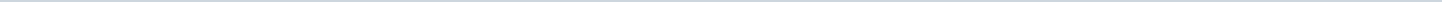 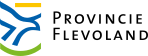 Provincie FlevolandAangemaakt op:Provincie Flevoland29-03-2024 15:25Besluitenlijsten4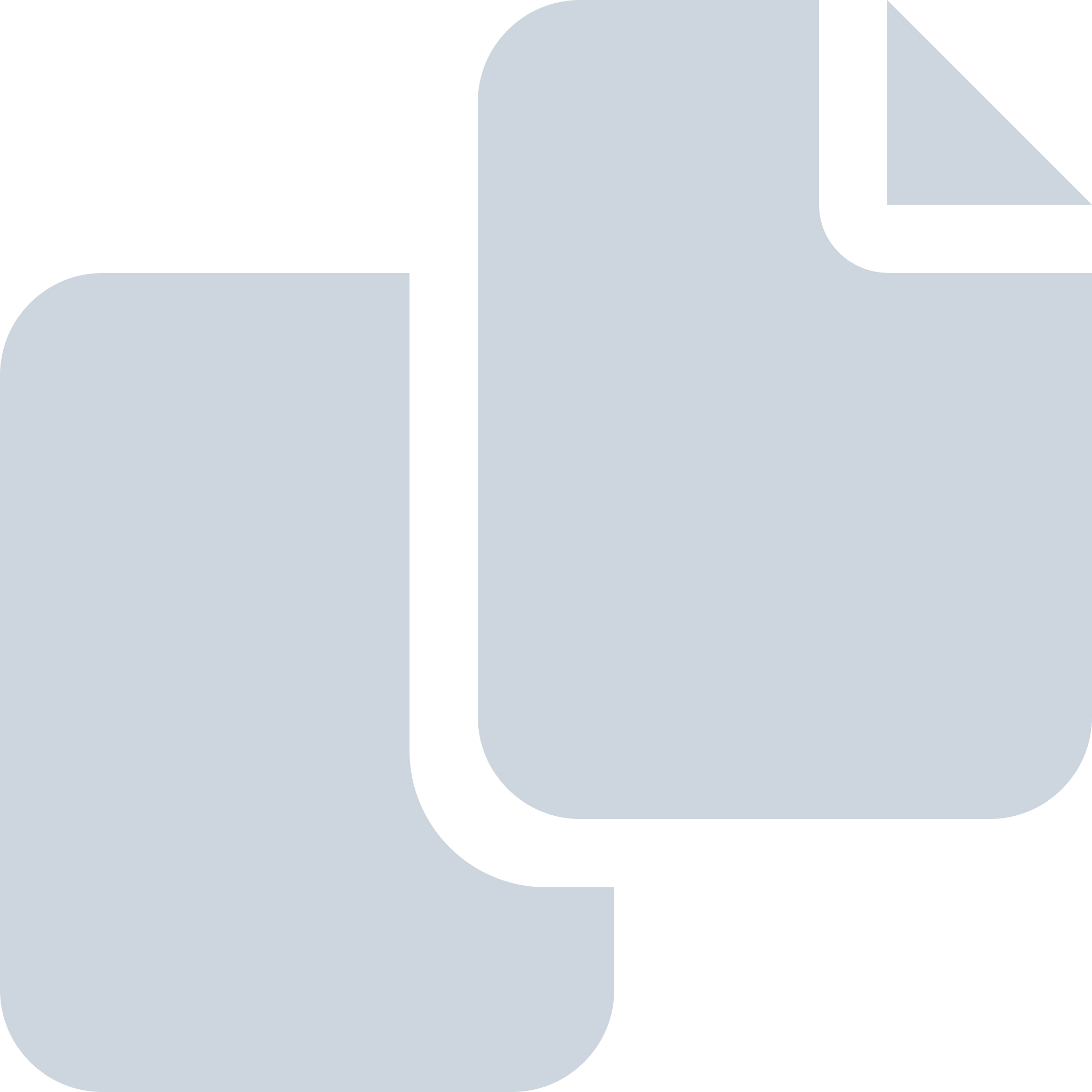 Periode: december 2016#Naam van documentPub. datumInfo1.Besluitenlijst vergadering van de Statencommissie Bestuur van 21 december 201621-12-2016PDF,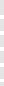 210,75 KB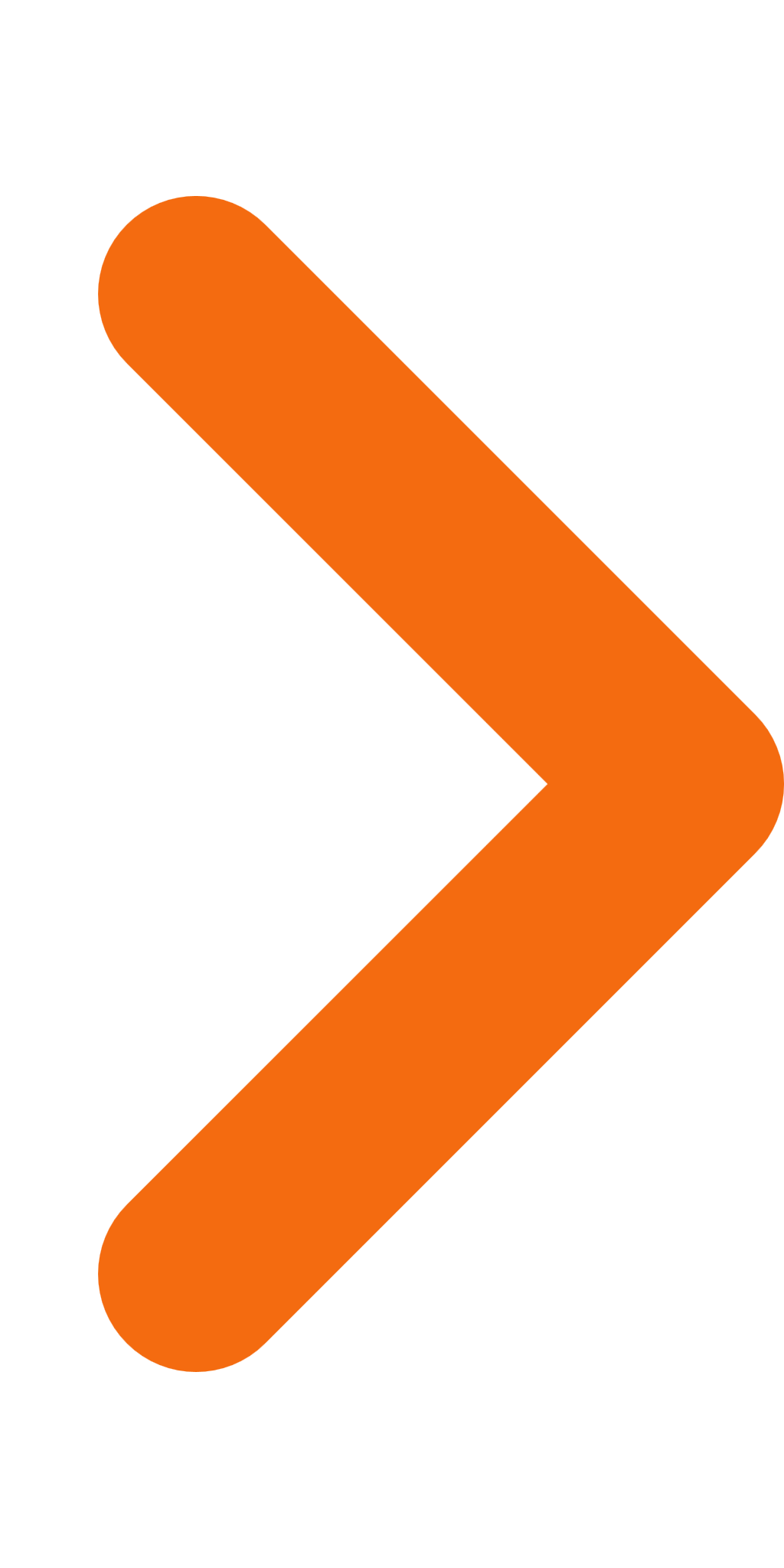 2.Besluitenlijst vergadering van de Statencommissie Ruimte van 21 december 201621-12-2016PDF,210,30 KB3.Besluitenlijst vergadering van de Statencommissie Duurzaamheid van 14 december 201614-12-2016PDF,285,22 KB4.Besluitenlijst van Provinciale Staten van Flevoland van 7 december 201607-12-2016PDF,1,99 MB